CARTA DE ACEITE DO ORIENTADORNome do(a) candidato(a):Título do Projeto:Nome do Orientador(a):	Aceito o(a)___________________________________ candidato(a) como possível orientando(a), caso este(a) seja selecionado(a) e aprovado(a) no Concurso de Seleção para o Doutorado no Programa de Pós-Graduação em Saúde Coletiva da Universidade Federal do Rio de Janeiro. Rio  de Janeiro,  ___ de _______________ de ______.                                         ___________________________________             Possível Orientador (a)Siape __________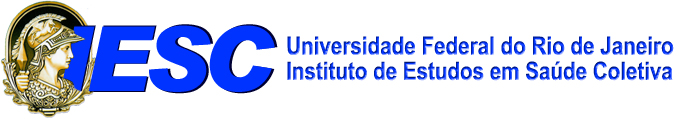 Universidade Federal do Rio de JaneiroInstituto de Estudos em Saúde Coletiva